16.12.2020 МБОУ СОШ № 63 проведено   общешкольное собрание на темы:  «Он-Лайн безопасность», «Об усилении мероприятий в МБОУ СОШ № 63  по профилактике инфекционных заболеваний», «Профилактика деструктивного деструктивных проявлений среди обучающихся».На тему «Он-Лайн безопасность» выступил автор школы безопасности в городе Краснодар Сергей Киселев (@safety__school). Было продемонстрировано родителям, как взрослые и дети в частности оставляем следы в интернете, рассказал об опасностях социальных сетей и поделился с родителями, что им делать, чтобы обезопасить своих детей. Из 43 классов присутствовали 51 родитель. Благодарим всех за совместную работу на благо наших детей.Была доведена информация для родителей, запрещенная для распространения среди детей, согласно части 2 статьи 5 ФЗ №436-ФЗ, проведена беседа о системе родительского контроля и важности компетенции цифрового воспитания детей, дан инструктаж «Ограничение доступа обучающихся к видам информации, распространяемой посредством сети «Интернет», причиняющей вред здоровью и развитию детей.Просвещение родителей по вопросам жестокого обращения с детьми, защиты их прав от преступных посягательств, обеспечения безопасности на улице, а также в сети Интернет. Рассмотрение вопросов, связанных с горячим питанием в школе. «В соответствии с санитарно-эпидемиологическими правилами и нормативами для всех обучающихся образовательных учреждений должно быть организовано горячее питание с целью сохранения здоровья детей и с учётом физиологических потребностей в пищевых веществах и энергии». График. общественного контроля за организацией питания (маска, перчатки, халат). В школе осуществляется контроль за организацией питания. Директор МБОУ СОШ № 63 Кеда С.Б.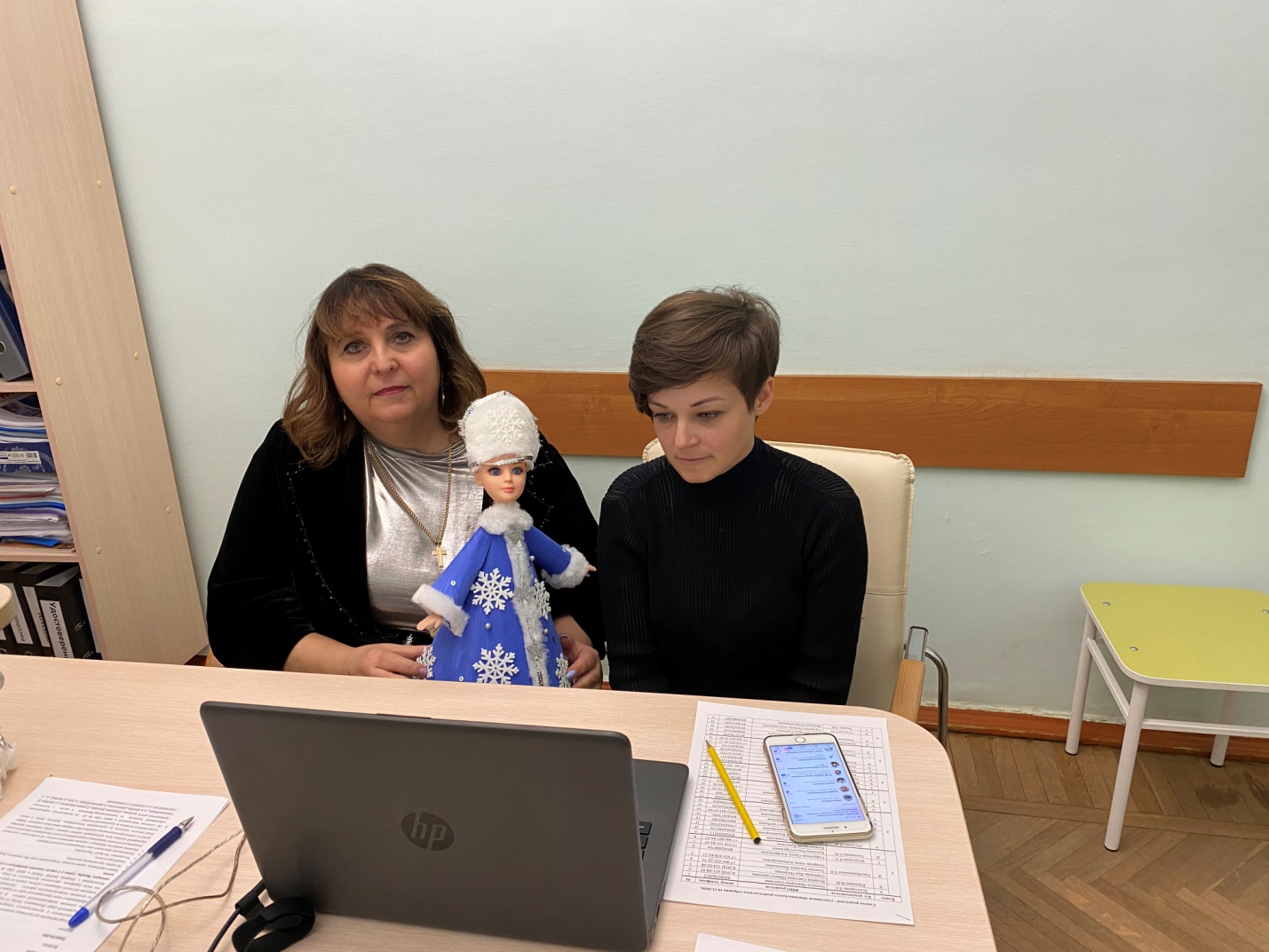 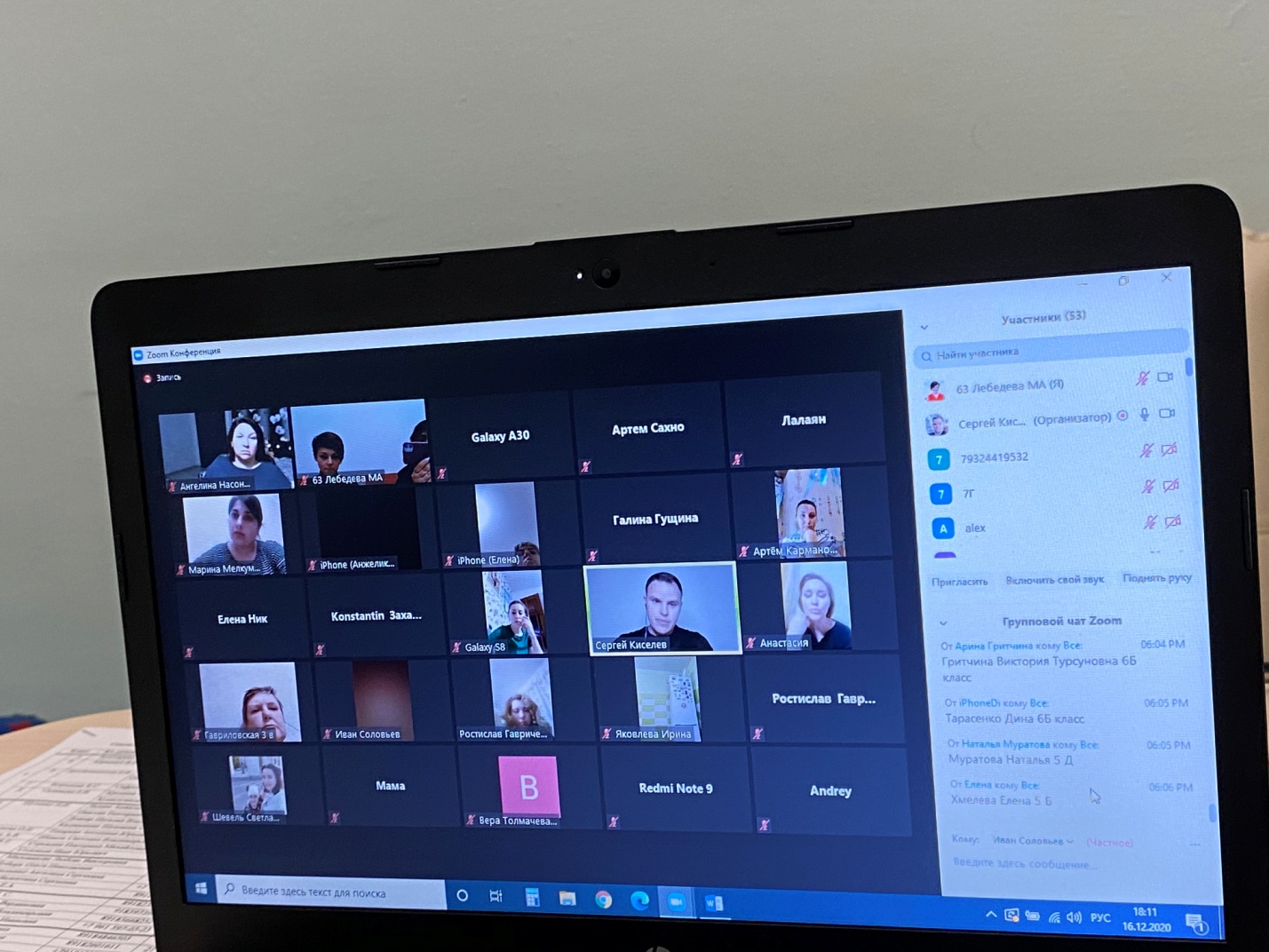 